PET, 29. 5. 4. bMAT – ENAČBEReši priložen učni list.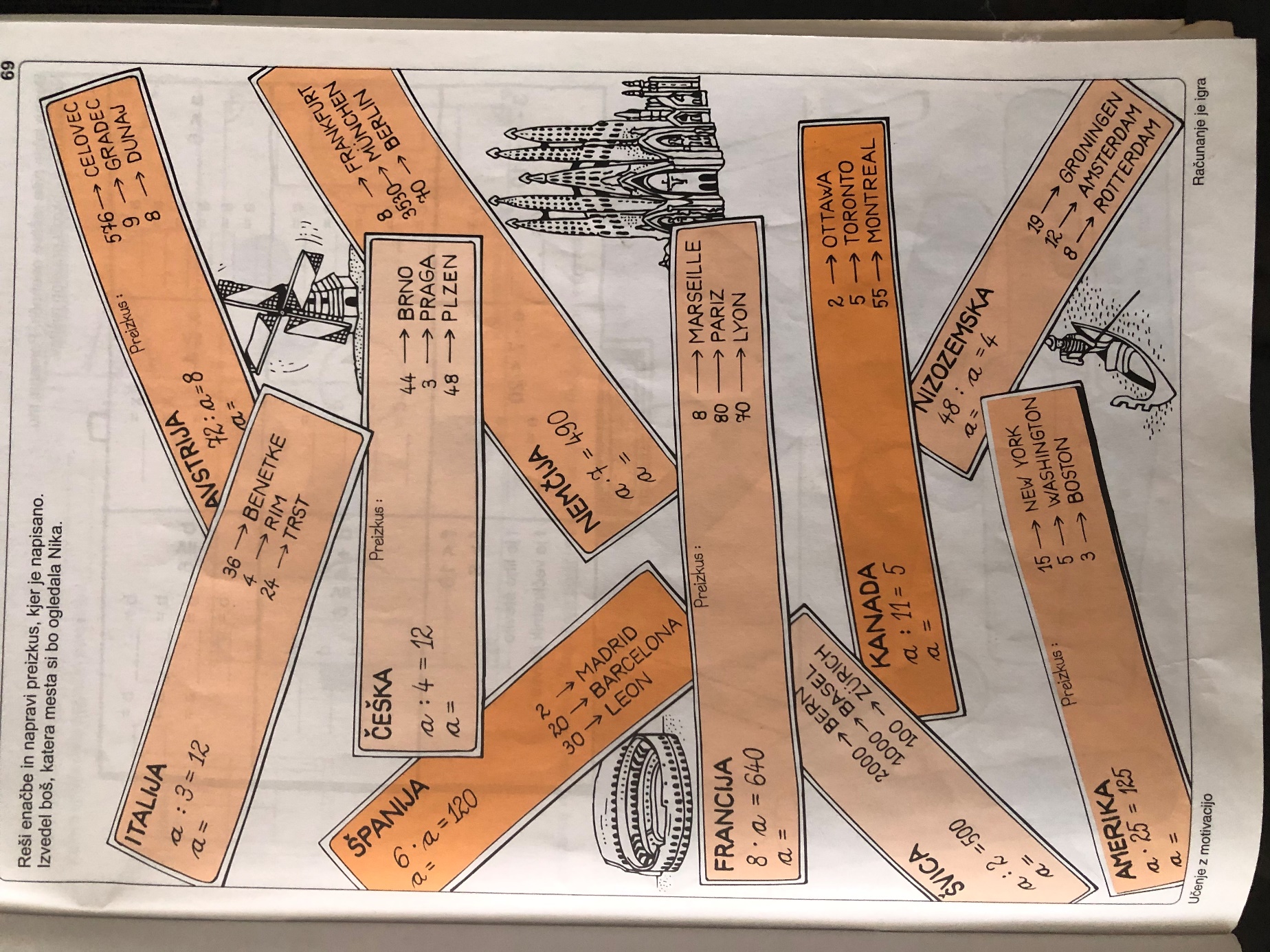 DRU – KAJ PRIDELUJEJO V DOMAČI POKRAJINIV učeniku Družba in jaz 1 preberi strani 68 in 69 in povzetek prepiši v zvezek.LUM (2 URI)S flomastri nariši odprt dežnik. Saj veš, s flomastri ne barvamo, temveč ploskve polnimo z raznimi vzorčki, pikami, črticami …